Приложение 3.Форма открытия (продления) Проекта / 
Подпроекта КИП									УТВЕРЖДАЮ									Директор Института										/			/								“	“			202_ г.НАУЧНО-ТЕХНИЧЕСКОЕ ОБОСНОВАНИЕ ОТКРЫТИЯ / ПРОДЛЕНИЯ ПРОЕКТА / ПОДПРОЕКТА КРУПНОГО ИНФРАСТРУКТУРНОГО ПРОЕКТА ПО НАПРАВЛЕНИЮ ИССЛЕДОВАНИЙ В ПРОБЛЕМНО-ТЕМАТИЧЕСКОМ ПЛАНЕ ОИЯИ 1. Общие сведения о проекте / подпроекте крупного инфраструктурного проекта (далее КИП)1.1. Шифр темы / КИП 1.2. Шифр проекта 04-2-1126-2015/1.2. Лаборатория ядерных проблем1.3. Научное направление Физика конденсированных сред, радиационные и радиобиологические исследования1.4. Наименование проекта Изучение спиновой структуры нуклона в сильных и электромагнитных взаимодействияхПроект “GDH & SPASCHARM & NN”1.5. Руководитель проекта Ю.А. Усов1.6. Заместители руководителя проекта И.С. Городнов, Ю.А. Плис2. Научное обоснование и организационная структура2.1. АннотацияИзучение спиновой структуры нуклона в сильных и электромагнитных взаимодействияхПроект “GDH & SPASCHARM & NN”Дубна—Протвино—Москва—Харьков—Прага—Майнц—ГлазгоБазель—Лунд—Загреб—Павия—БохумБонн—Гиссен—Кент—Реджина—СаквиллВашингтон—ЙоркДубна, Лаборатория ядерных проблем им. В.П. Джелепова, ОИЯИН.А. Бажанов, Д.В. Белов, Н.С. Борисов, В.П.Вольных, А.С. Должиков, А.Н. Федоров, И.В. Гапиенко, И.С. Городнов, Г.М. Гуревич, В.Л. Кашеваров, А. Ковалик, Е.С. Кузьмин, А.Б. Неганов, Ю.А. Плис, А.А. Приладышев, А.Б. Садовский, Ю.А. Усов, Ю.Н. Узиков, В.П. Дубна, Лаборатория теоретической физики им. Н.Н. Боголюбова, ОИЯИС.Б. Герасимов.    Дубна, Лаборатория физики высоких энергий им. В.И. Векслера и А.М.Балдина, ОИЯИ, В.В. Фимушкин, Л.В. Кутузова, М.В. Куликов.Введение Тематика исследований поляризационных явлений имеет большие традиции и возникла в ЛЯП ОИЯИ в результате успешной реализации нового метода получения сверхнизких температур (1966 г.) и предложение сотрудника Лаборатории Б.С.Неганова (Международная конференция по электромагнитным взаимодействиям при низких и средних энергиях, Дубна, 1967) о возможности создания Поляризованной Мишени нового типа. Здесь подразумевается мишень «замороженного» типа, в которой в полной мере используется эффект охлаждения рабочего вещества мишени до сверхнизких температур ~ 20-50 mK.  Уже в 1975г. на первой, созданной в ЛЯП ОТЯИ поляризованной «замороженной» мишени, были проведены на синхроциклотроне первые исследования: Yu. M. Kazarinov, и др. “Measurement of the polarization correlation coefficient Cnn of elastic pp scattering at energies of 550 and 630 MeV,, Zh. Eksp. Teor. Fiz. 73, 1679-1683 (November 1977). Более того, позднее был признан приоритет этой мишени и в мире (C.Keith, PSTP-2017). В результате – в ЛЯП были созданы последовательно несколько поляризованных мишеней «замороженного» типа, которые, которые успешно использовались и используются на различных ускорителях (ЛЯП, ЛФВЭ, Гатчина, Протвино, Прага, Майнц и Бонн).  Исследованию поляризационных явлений в нашей Лаборатории всегда придавалось особое значение, С другой стороны характерны высказывания известных теоретиков, например англичанина Эллиота Лидера: « Спин в экспериментах убил больше теорий, чем любой другой физический параметр» (Elliot Leader. Spin in Particle Physics, Cambridge U. Press (2001)) или американца Джеймса Бьёркена: «Поляризационные данные часто были кладбищем модных теорий. Если бы теоретики были в силах, в целях самозащиты им стоило бы вообще запретить такие измерения» (J.D.Bjorken. Proc. Adv. Workshop on QCD Hadronic Processes, St. Croix, Virgin Islands, 1987). В настоящем Проекте представлены четыре основные «активности», в которых заняты авторы: “SPASCHARM”, “GDH”, “NN” и “MESA”.Экспериментальное исследование одно-спиновых асимметрий при производстве различных легких частиц с использованием пучка пионов с энергией 28 ГэВ -на первом этапе и изучение одно-спиновых и двух-спиновых асимметрий в десятках реакций, в том числе с образованием чармония, с использованием поляризованного протонного пучка (проект SPASCHARM).Конечной целью проекта SPASCHARM является изучение спиновой структуры протона, начиная с определения вклада глюонов в спин протона при больших значениях переменной Бьёркена x путем изучения спиновых эффектов при образовании чармония. Это позволит понять адронный механизм образования чармония и выделить глюонную поляризацию Δg(x) при больших значениях x.Эксперименты с реальным пучком фотонов: фоторождение мезонов на нуклонах и ядрах и комптоновское рассеяние на нуклонах. Основные цели: экспериментальное подтверждение правила сумм Герасимова-Дрелла-Хирна (GDH), исследование спиральной структуры парциальных каналов реакции, разрешение спектра возбуждения барионов из легких кварков, поиск недостающих барионных резонансов и экзотических состояний (дибарионы, узкие нуклонные резонансы), изучение строения адронов.Измерение ΔσΤ и ΔσL в эксперименте по трансмиссии поляризованных нейтронов через поляризованную дейтронную мишень при энергиях нейтронов <16 МэВ, где имеются ограниченные экспериментальные данные и где теория предсказывает существенный эффект трёхнуклонных сил (3NF). Данная часть проекта (NN) является продолжением измерений тех же величин при рассеянии нейтронов на протонах, которые проводились ранее.Исследования и разработки поляризационного оборудования для MESA.Сверхпроводящий ускоритель с рекуперацией энергии в Майнце (MESA) расположен в Майнце. В MESA были изучены физические возможности, предлагаемые с использованием недавно созданной технологии ускорителя с рекуперацией энергии (ERL), которая обеспечивает очень высокую светимость электронного пучка на внутренних мишенях при низких энергиях. Одной из целей этого нового ускорителя электронов MESA является измерение угла смешивания электрослабого взаимодействия в электрон-протонном рассеянии с точностью 0,13%. Поляризация пучка вносит значительный вклад в это измерение. Поляриметр Меллера, предложенный В. Лупповым и Е. Чудаковым, открывает путь к достаточно точному определению поляризации. Уже начаты исследования и разработки поляризационного оборудования MESA. В настоящее время мишень из поляризованного атомарного водорода строится коллективом Майнц-ОИЯИ. Важной частью этой цели является рефрижератор растворения, где ОИЯИ имеет многолетний опыт работы.Технически, все части данного проекта объединены использованием поляризованных протонных (дейтронных) мишеней с замороженным спином.2.2. Научное обоснование (цель, актуальность и научная новизна, методы и подходы, методики, ожидаемые результаты, риски)       На сегодняшний день не существует теории, дающей полное и непротиворечивое описание всех наблюдаемых поляризационных эффектов в адронном секторе. Поэтому систематическое экспериментальное изучение поляризационных эффектов в самых разнообразных реакциях с использованием поляризованных пучков и поляризованных мишеней имеет большое значение для разработки теории, последовательно описывающей все наблюдаемые спиновые явления.Наблюдаемые поляризации являются первостепенными характеристиками взаимодействий элементарных частиц и ядерных реакций. Формально измерение спин-зависимых параметров накладывает дополнительные ограничения на предполагаемый механизм реакции, структуру исследуемого микрообъекта и сам характер фундаментального взаимодействия. Следует отметить, что современные эксперименты, направленные на поиск эффектов нарушения СР-инвариантности и Т-инвариантности вне стандартной модели, а также нарушения СРТ-симметрии, основаны на поляризационных измерениях.	В связи со сложностью поляризационных экспериментов эта область стала динамично развиваться сравнительно недавно, в соответствии с прогрессом экспериментальной техники. В настоящее время почти все современные ускорители протонов, дейтронов и электронов производят поляризованные пучки и имеют программы поляризационных экспериментов. Активно разрабатываются мишени из поляризованных протонов, дейтронов, 3Не и более тяжелых ядер. Разрабатываются газовые поляризованные мишени высокой плотности (ячейки-накопители), используемые на накопительных кольцах. Разработаны современные трековые устройства, позволяющие строить эффективные и быстродействующие поляриметры. Этот технический прогресс делает доступными все более сложные измерения поляризации. Планы работы на 2024-2028 годы:• Разработка и создание нового криостата для поляризованной «замороженной» мишени установки «СПАСЧАРМ» - 2024-2026 гг.• Разработка и создание основных узлов мощного рефрижератора растворения 3Не/4Не для установки “MESA”– 2024-2025.• Завершение работ по созданию криостата для поляризованной мишени в Боннском университете. – 2024 г. • Обратная транспортировка и  полный запуск поляризованной мишени в Майнце для проекта “GDH” – 2024-2025 гг. Проведение поляризационных исследований с использованием поляризованной «замороженной» мишени на ускорителе “MAMI C”, - 2026-2028 гг.• Проведение поляризационных исследований на новой поляризованной мишени на ускорителе Боннского университета, “ELSA”- 2025-2028 гг.• Сборка, монтаж и тестирование мощного рефрижератора растворения 3Не/4Не на пучковом канале  установки “MESA”. – 2026-2027.  • Запуск модифицированной поляризованной мишени установки “SPASCHARM”  и начало набора физической статистики на ускорителе У-70, - 2027-2028 гг.• По программе NN-взаимодействия будут проведены эксперименты по каналированию после модернизации стенда  источника поляризованных дейтронов, - 2024-2025 гг.• Проведение точных измерений векторных и тензорных поляризаций пучка дейтронов, ускорителя VdG- 2025-2026 гг.• Подготовка специального устройства для использования нового материала для мишени на основе тритил-легированного бутанола, - 2025 г.• Изготовление и монтаж аппаратуры для измерения поляризации нейтронов с использованием рассеяния на мишени 4He, - 2026-2027 гг.• Проведение расконсервирования поляризованной дейтронной мишени и начало измерения разности сечений ΔσΤ и ΔσL в эксперименте по пропусканию nd при энергиях нейтронов <16 МэВ, - 2027-2028 гг.2.3. Предполагаемый срок выполнения 5 лет2.4. Участвующие лаборатории ОИЯИЛТФ  C.Б. ГерасимовЛФВЭ  В.В.Фимушкин, Л.Кутузова, М.В.Куликов.2.4.1. Потребности в ресурсах МИВК2.5. Участвующие страны, научные и научно-образовательные организации2.6. Организации-соисполнители (те сотрудничающие организации/партнеры без финансового, инфраструктурного участия которых выполнение программы исследований невозможно. Пример — участие ОИЯИ в экспериментах LHC в CERN)3. Кадровое обеспечение3.1. Кадровые потребности в течение первого года реализации3.2. Доступные кадровые ресурсы3.2.1. Основной персонал ОИЯИ3.2.2. Ассоциированный персонал ОИЯИ4. Финансовое обеспечение4.1. Полная сметная стоимость проекта / подпроекта КИП 387 тыс. долл.Прогноз полной сметной стоимости (указать суммарно за весь срок, за исключением ФЗП).  Детализация приводится в отдельной форме.4.2. Внебюджетные источники финансирования Предполагаемое финансирование со стороны соисполнителей/заказчиков — общий объем.Руководитель проекта / подпроекта КИП __Ю.А. Усов_______/_________________/Дата представления проекта / подпроекта КИП в ДНОД _________Дата решения НТС Лаборатории _________, номер документа _________Год начала проекта / подпроекта КИП ________________(для продлеваемых проектов) –– год начала работ по проекту __________Предлагаемый план-график и необходимые ресурсы для осуществления 
Проекта / Подпроекта КИП
Руководитель проекта / подпроекта КИП __Ю.А. Усов_______/________________/Экономист Лаборатории			Г.А. Усова _________/________________/ЛИСТ СОГЛАСОВАНИЙ ПРОЕКТА / ПОДПРОЕКТА КИПИзучение спиновой структуры нуклона в сильных и электромагнитных взаимодействияхПроект “GDH & SPASCHARM & NN”Шифр проекта 04-2-1126-2015/Руководитель проекта Ю.А. УсовПриложение 4.Форма отчета по проекту / подпроекту КИП1. Общие сведения по проекту / подпроекту КИП1.1. Научное направление 81.2. Наименование проекта / подпроекта КИПИзучение спиновой структуры нуклона в сильных и электромагнитных взаимодействияхПроект “GDH & SPASCHARM & NN”1.3. Шифр проекта / подпроекта КИП 04-2-1126-2015/2023Пример (04-4-1140-1-2024/2027)1.4. Шифр темы / КИППример (тема 04-4-1140-2024, КИП 02-0-1065-2007)1.5. Фактический срок реализации проекта / подпроекта КИП 2022 - 20231.6. Руководитель(ли) проекта / подпроекта КИП А. Ковалик, Ю.А. Усов2. Научный отчет2.1. Аннотация2.2. Развернутый научный отчетОтчёт:(05.2022-03.2023)В декабре 2022 г. проведён методический сеанс на поляризованной мишени в ИФВЭ (Протвино) с целью определения состояния аппаратуры для последующей работы на пучке. По результатам запуска установки коллаборация «СПАСЧАРМ» приняла решение о разработке и изготовлению нового Криостата поляризованной мишени.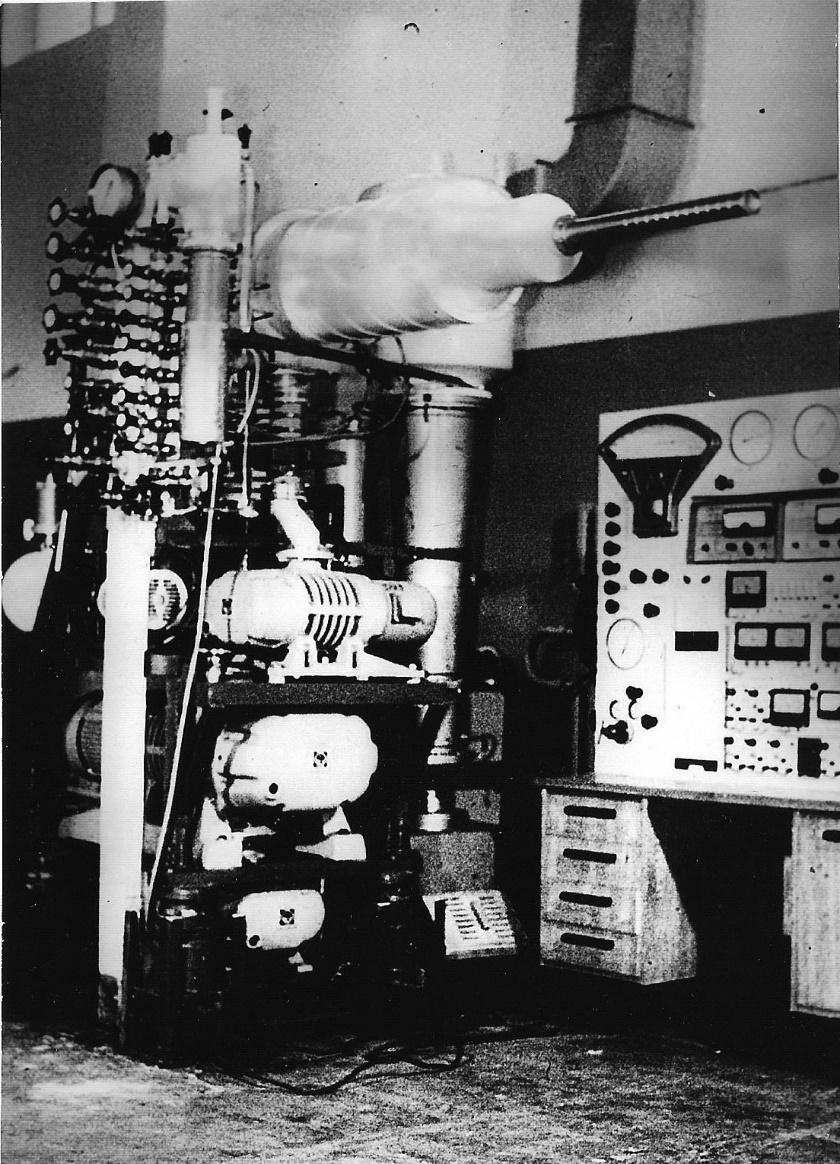 Рис.1 Поляризованная замороженная мишень перед отправкой в ИФВЭ (Протвино) – 1978.За отчётный период велось также сотрудничество в удалённом формате по работе поляризованной мишени в Бонне, составлена инструкция по запуску криостата растворения данной поляризованной мишени. Проводилась работа по обработке полученных физических данных на ускорителях “MAMI C” и “ELSA”
Рис.2 Криостат поляризованной мишени созданный в ЛЯП ОИЯИ (Майнц).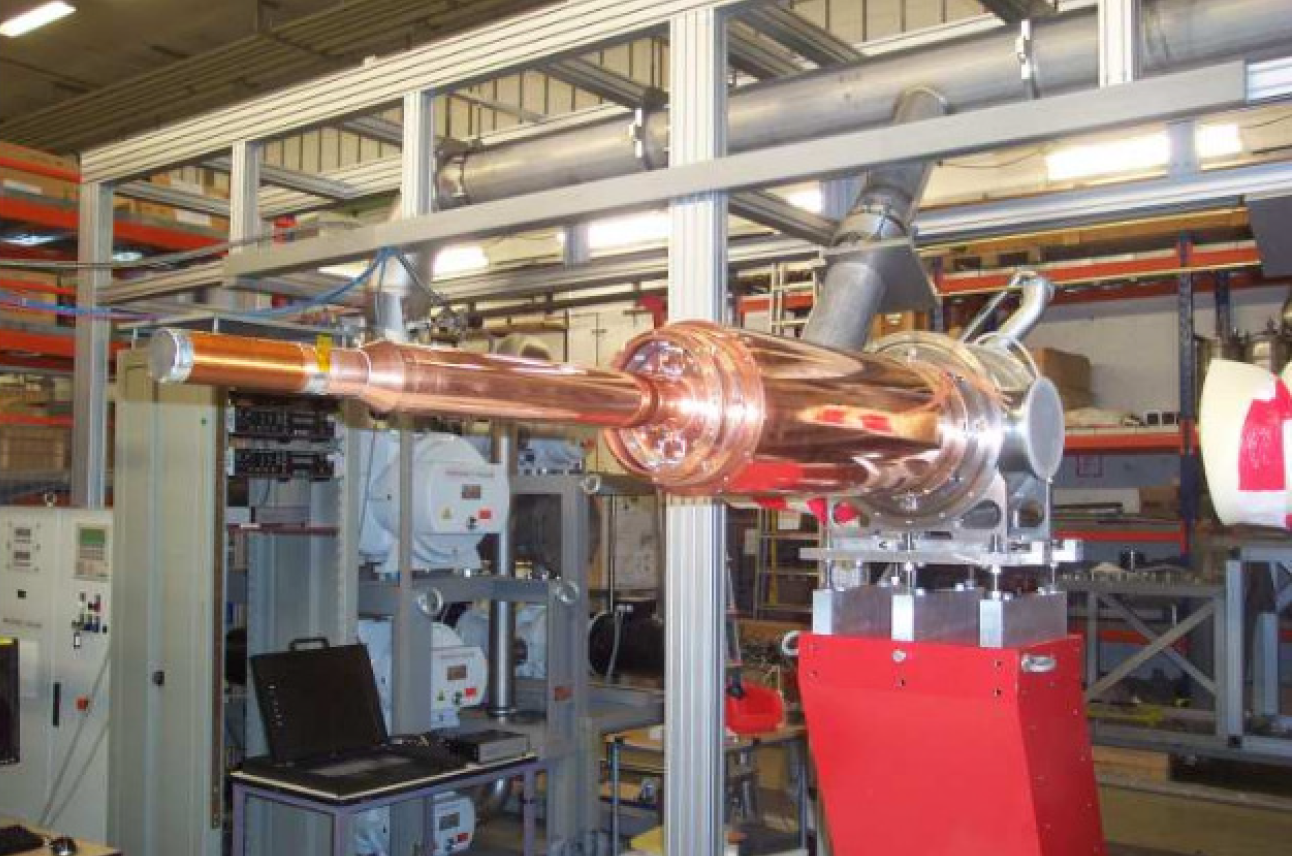 
Рис.3 Новый криостат, созданный в ЛЯП, ОИЯИ (Бонн). Проведена обработка результатов экспериментов на установке источника поляризованных дейтронов в Чешском техническом университете в Праге. Подготовлена соответствующая публикация и запланирован доклад на семинаре 6 апреля 2023 г.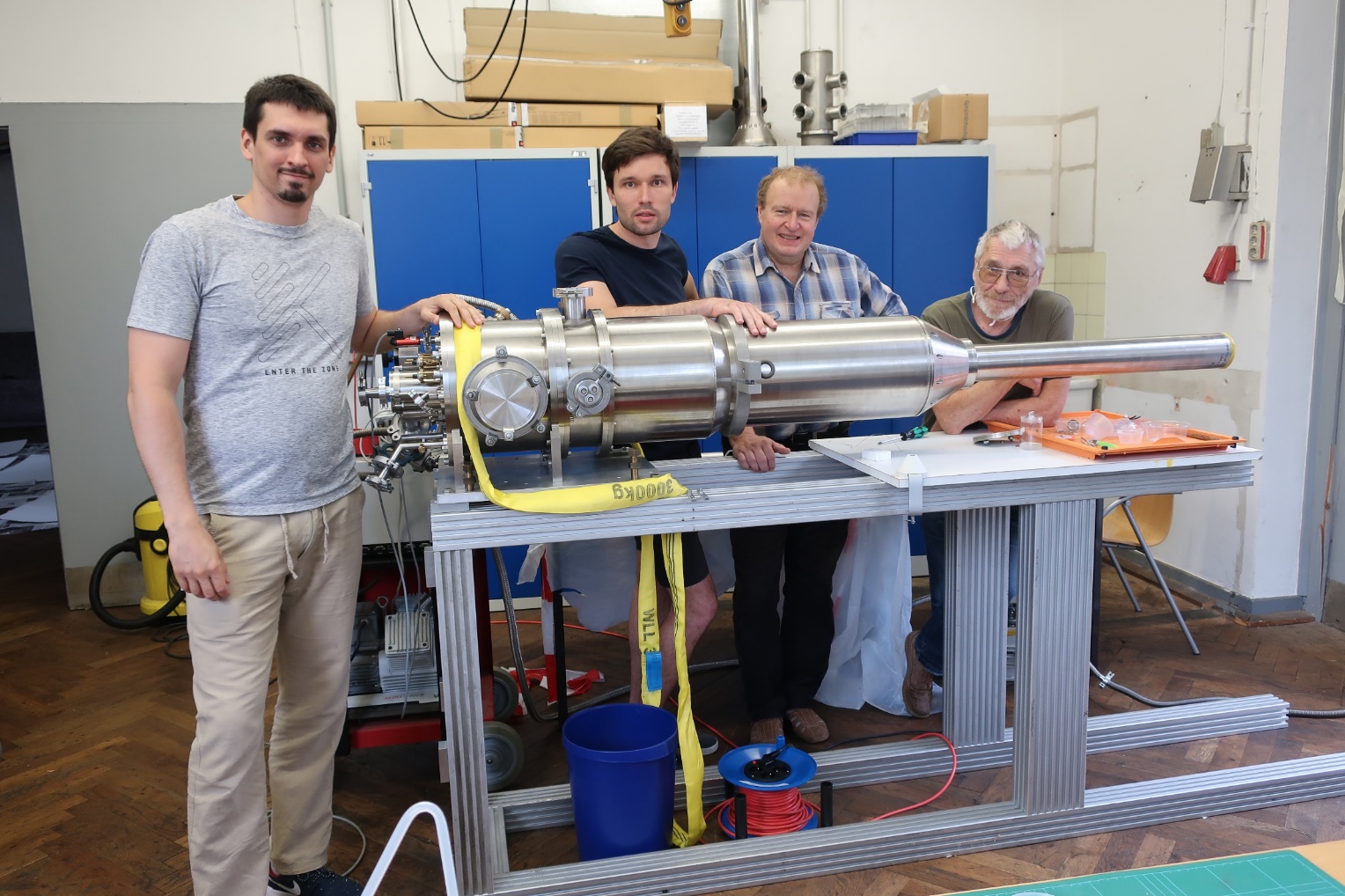 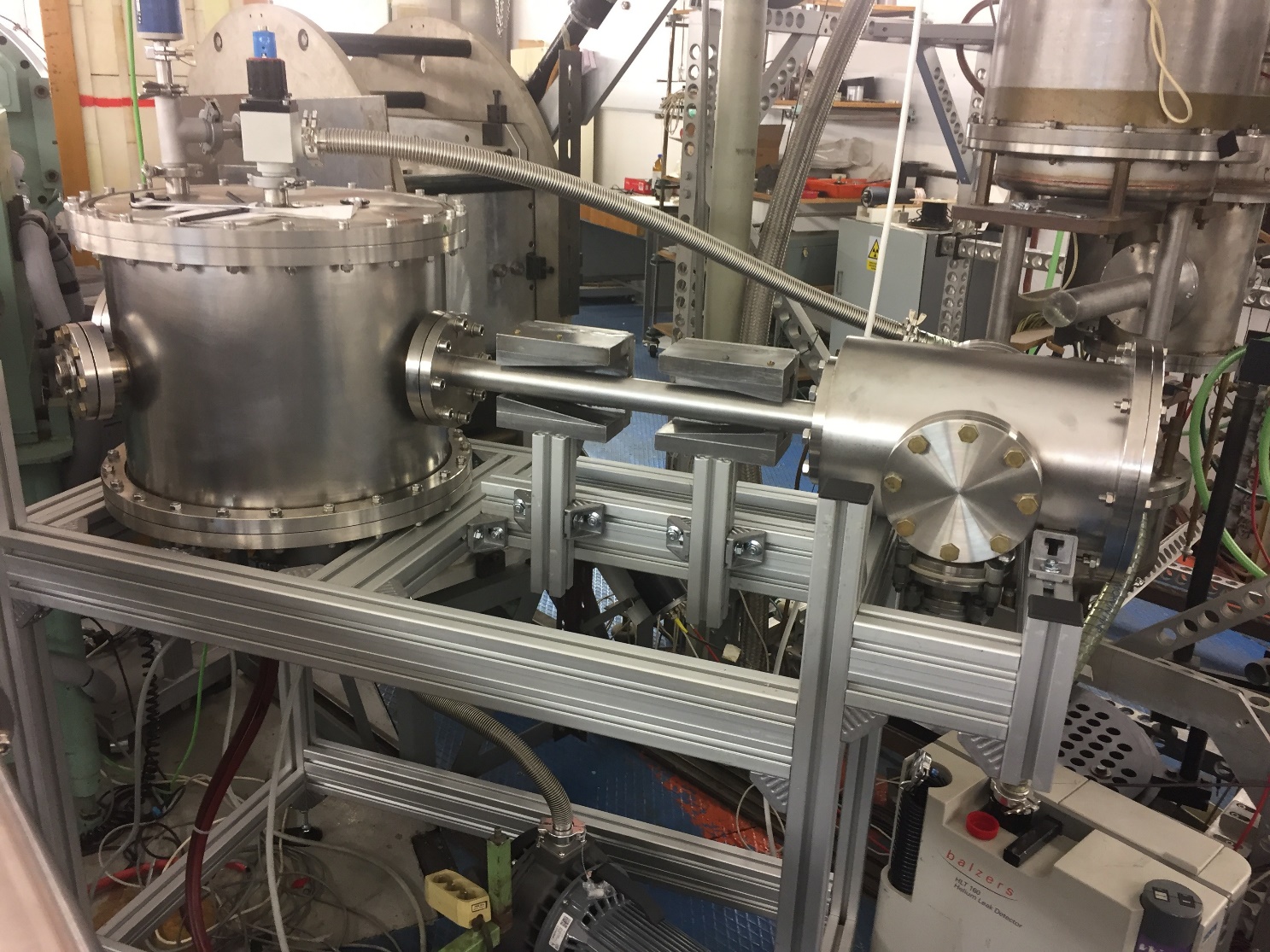 Рис.4 Установка для повышения поляризации пучка нейтронов  ускорителя VdG, изготовленная в ЛЯП ОИЯИ (Прага).2.3. Статус и стадия (TDR, СDR, ongoing project) реализации проекта / подпроекта КИП
(включая процент реализации заявленных этапов по проекту / подпроекту КИП 
(если применимо))2.4. Результаты сопутствующей деятельности2.4.1. Научно-образовательная деятельность. Список защищенных диссертаций.2.4.2. Полученные гранты (стипендии) ОИЯИ.2.4.3. Награды и премии.2.4.4. Иные результаты (экспертная, научно-организационная, научно-популяризационная деятельность).3. Международное научно-техническое сотрудничество.Фактически участвующие страны, институты и организации 4. План/факт анализ использованных ресурсов: кадровых (в т.ч. ассоциированный персонал), финансовых, информационно-вычислительных, инфраструктурных4.1. Кадровые ресурсы (фактически на время подачи отчета)4.2. Фактическая сметная стоимость проекта / подпроекта КИП4.3. Другие ресурсы5. Заключение6. Предлагаемые рецензентыРуководитель темы / КИПВ.В. Глаголев		/			/
“	“			 202_г.Руководитель проекта (шифр проекта)  КИП 04-2-1126-2015/2023Ю,А. Усов		/			/
“	“			 202_г.Экономист ЛабораторииГ.А. Усова		/			/
“	“			 202_ г.	Вычислительные ресурсыРаспределение по годамРаспределение по годамРаспределение по годамРаспределение по годамРаспределение по годамВычислительные ресурсы1 год2 год3 год4 год5 годХранение данных (ТБ)- EOS- ЛентыTier 1 (ядро-час)Tier 2 (ядро-час)СК «Говорун» (ядро-час)- CPU- GPUОблака (CPU ядер)ОрганизацияСтранаГородУчастникиТип соглашенияЧешский техни-ческий  универ-ситетЧРПрагаM. SolarСоглашение о сотрудничествеУниверситет г.МайнцУниверситет г.БоннГерманияГерманияМайнцМайнцБоннА2 Collaboration at MAMI.Collaboration P2 MESA Collaboration“Crystal Barrel”КонтрактКонтрактКонтрактИнститут физики высоких энергийРФПротвиноВ.В. Абрамов, А.Н. Васильев, В.В. МочаловДоговорМИФИРФМоскваМ.В. Нурушева В.А. Окороков, В.Л. РыковИЯИ РАНРФМоскваГ.М. Гуревич№№
п/пКатегория
работникаОсновной персонал, сумма FTEАссоциированный персонал,
сумма FTE1.научные работники82.инженеры73.специалисты14.служащие5.рабочиеИтого:16№№
п/пКатегория работников ФИОПодразделениеДолжностьСумма FTE1.научные работникиБажанов Н.А.Борисов Н.С.Гапиенко И.В.Должиков А.СНеганов А.Б.Плис Ю.А.Усов Ю.А.Кашеваров В.Л.ляп снтляп снтляп снтляп снтляп снтляп снтляп снтляп снтнсснсмнснснсснснач. сектораснс2.инженерыБелов Д.В.Городнов И.С.Иванова Л.В.Коломиец В.Г.Фёдоров А.Н.Приладышев А.А.Усов Д.Ю.яп снтляп снтляп снтляп снтляп снтляп снтляп снтинженервед. инженеринженеринженервед. инженеринженеринженер3.специалистыТитенкова Л.В.ляп снтспециалист по документо-обороту4.рабочиеИтого:  16№№
п/пКатегория работниковОрганизация-партнерСумма FTE1.научные работники2.инженеры3.специалисты4.рабочиеИтого:  Наименования затрат, ресурсов, источников финансированияНаименования затрат, ресурсов, источников финансированияНаименования затрат, ресурсов, источников финансированияСтоимость (тыс. долл.) потребности в ресурсахСтоимость, распределение по годамСтоимость, распределение по годамСтоимость, распределение по годамСтоимость, распределение по годамСтоимость, распределение по годамНаименования затрат, ресурсов, источников финансированияНаименования затрат, ресурсов, источников финансированияНаименования затрат, ресурсов, источников финансированияСтоимость (тыс. долл.) потребности в ресурсах1 год2 год3 год4 год5 годМеждународное сотрудничество (МНТС)220.050.050.050.035.035.0Материалы 42.010.08.08.08.08.0Оборудование и услуги сторонних организаций (пуско-наладочные работы)96.022.022.022.015.015.0Пуско-наладочные работы15.09.04.02.0Услуги научно-исследовательских организаций 9.04.01.01.03.0Приобретение программного обеспечения5,02.02.01.0Проектирование/строительствоСервисные расходы (планируются в случае прямой принадлежности к проекту)Необходимые ресурсыНормо-часРесурсыНеобходимые ресурсыНормо-чассумма FTE, Необходимые ресурсыНормо-часускорителя/установки,Необходимые ресурсыНормо-часреактора,…..Источники финансированияБюджетные средстваБюджет ОИЯИ (статьи бюджета)387.097878461.058.0Источники финансированияВнебюджет (доп. смета)Вклады соисполнителей Средства по договорам 
с заказчикамиДругие источники финансирования СОГЛАСОВАНОВИЦЕ-ДИРЕКТОР ИНСТИТУТА___________ПОДПИСЬ_________ФИО_________ДАТАГЛАВНЫЙ УЧЕНЫЙ СЕКРЕТАРЬ ИНСТИТУТА__________ПОДПИСЬ________ФИО________ДАТАГЛАВНЫЙ ИНЖЕНЕР___________ПОДПИСЬ_________ФИО_________ДАТАДИРЕКТОР ЛАБОРАТОРИИ___________ПОДПИСЬ_________ФИО_________ДАТАГЛАВНЫЙ ИНЖЕНЕР ЛАБОРАТОРИИ___________ПОДПИСЬ_________ФИО_________ДАТАУЧЕНЫЙ СЕКРЕТАРЬ ЛАБОРАТОРИИРУКОВОДИТЕЛЬ ТЕМЫ / КИП___________ПОДПИСЬ___________ПОДПИСЬ_________ФИО_________ФИО_________ДАТА_________ДАТАРУКОВОДИТЕЛЬ ПРОЕКТА / ПОДПРОЕКТА КИП___________ПОДПИСЬ________ФИО_________ДАТАОДОБРЕН ПКК ПО НАПРАВЛЕНИЮ___________ПОДПИСЬФИО_________ДАТАПубликации за 2022-2023 г. Публикации за 2022-2023 г. Публикации за 2022-2023 г. Публикации за 2022-2023 г. №Название публикацииЖурнал, DOIСсылки на журналы1Measurement of Compton scattering at MAMI for the extraction of the electric and magnetic polarizabilities of the proton.Physical Review Letters 128, 132503.
DOI: 10.1103/PhysRevLett.128.132503.01.04.2022. Q1, Scopus.https://journals.aps.org/prl/abstract/10.1103/PhysRevLett.128.132503 2Measurement of the helicity dependence for single π0 photoproduction from the deuteron.European Physical Journal A 58, 113 (2022).
DOI:10.1140/epja/s10050-022-00760-4.Submitted 03.03.2022Q1, Scopus.https://link.springer.com/article/10.1140/epja/s10050-022-00760-4 
Published 30 June 2022.3Target and beam-target asymmetries for the γp→π0π0p reaction.27 Sep 2022https://doi.org/10.48550/arXiv.2207.140794First measurement of polarisation transfer Cnx′ in deuteron photodisintegration and the signatures of the d∗(2380) hexaquarkPreprint submitted to EPJhttps://doi.org/10.48550/arXiv.2206.122995Neutron polarisation transfer, Cx′, in π+ photoproduction off the protonPreprint submitted to Physics Letters Bhttps://doi.org/10.48550/arXiv.2211.09688 ПротвиноПротвиноПротвиноПротвино1Концептуальный проект эксперимента СПАСЧАРМФИЗИКА ЭЛЕМЕНТАРНЫХ ЧАСТИЦ И АТОМНОГО ЯДРА 2023. Т.54, вып.1. C.6–189http://www1.jinr.ru/Pepan/v-54-1/02_abramov.pdf 
ОрганизацияСтранаГородУчастникиТип соглашенияЧешский техни-ческий  универ-ситетЧРПрагаM. SolarСоглашение о сотрудничествеУниверситет г.МайнцУниверситет г.БоннГерманияГерманияМайнцМайнцБоннА2 Collaboration at MAMI.Collaboration P2 MESA Collaboration“Crystal Barrel”КонтрактКонтрактКонтрактИнститут физики высоких энергийРФПротвиноВ.В. Абрамов, А.Н. Васильев, В.В. МочаловДоговорМИФИРФМоскваМ.В. Нурушева В.А. Окороков, В.Л. РыковИЯИ РАНРФМоскваГ.М. Гуревич№№ п/пКатегория работникаОсновной персонал, сумма FTEАссоциированный персонал,
сумма FTE1.научные работники82.инженеры73.специалисты1Итого:16Наименования затрат, ресурсов, источников финансированияНаименования затрат, ресурсов, источников финансированияНаименования затрат, ресурсов, источников финансированияСтоимость (тыс. долл.) потребности 
в ресурсахПредложение лаборатории       по распределению финансирования и ресурсовПредложение лаборатории       по распределению финансирования и ресурсовПредложение лаборатории       по распределению финансирования и ресурсовПредложение лаборатории       по распределению финансирования и ресурсовПредложение лаборатории       по распределению финансирования и ресурсовНаименования затрат, ресурсов, источников финансированияНаименования затрат, ресурсов, источников финансированияНаименования затрат, ресурсов, источников финансированияСтоимость (тыс. долл.) потребности 
в ресурсах1 год2 год3 год4 год5 годМеждународное сотрудничество (МНТС)Материалы 88Оборудование и услуги сторонних организаций 2626Пуско-наладочные работыУслуги научно-исследовательских организаций Приобретение программного обеспеченияПроектирование/строительствоСервисные расходы (планируются в случае прямой принадлежности к проекту)Необходимые ресурсыНормо-часРесурсыНеобходимые ресурсыНормо-часСумма FTE, Необходимые ресурсыНормо-часускорителя/установки,Необходимые ресурсыНормо-часреактораИсточники финансированияБюджетные средстваБюджет ОИЯИ (статьи бюджета)3434Источники финансированияВнебюджет (доп. смета)Вклады соисполнителей Средства по договорам с заказчикамиДругие источники финансирования Вычислительные ресурсыРаспределение по годамРаспределение по годамРаспределение по годамРаспределение по годамРаспределение по годамВычислительные ресурсы1 год2 год3 год4 год5 годХранение данных (ТБ)- EOS- ЛентыTier 1 (ядро-час)Tier 2 (ядро-час)СК «Говорун» (ядро-час)- CPU- GPUОблака (CPU ядер)